ESTA EMPRESA SE HA ACOGIDO A LAS SUBVENCIONES DEL GOBIERNO DE ESPAÑA COFINANCIADAS CON EL FONDO EUROPEO DE DESARROLLO REGIONAL PARA LAS REGIONES ULTRAPERIFÉRICAS PARA EL TRANSPORTE DE MERCANCÍAS EN CANARIAS.“UNA MANERA DE HACER EUROPA”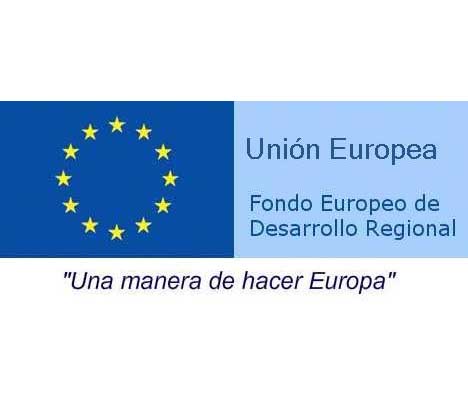 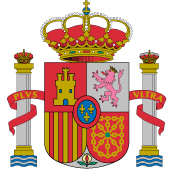 GOBIERNO DE ESPAÑA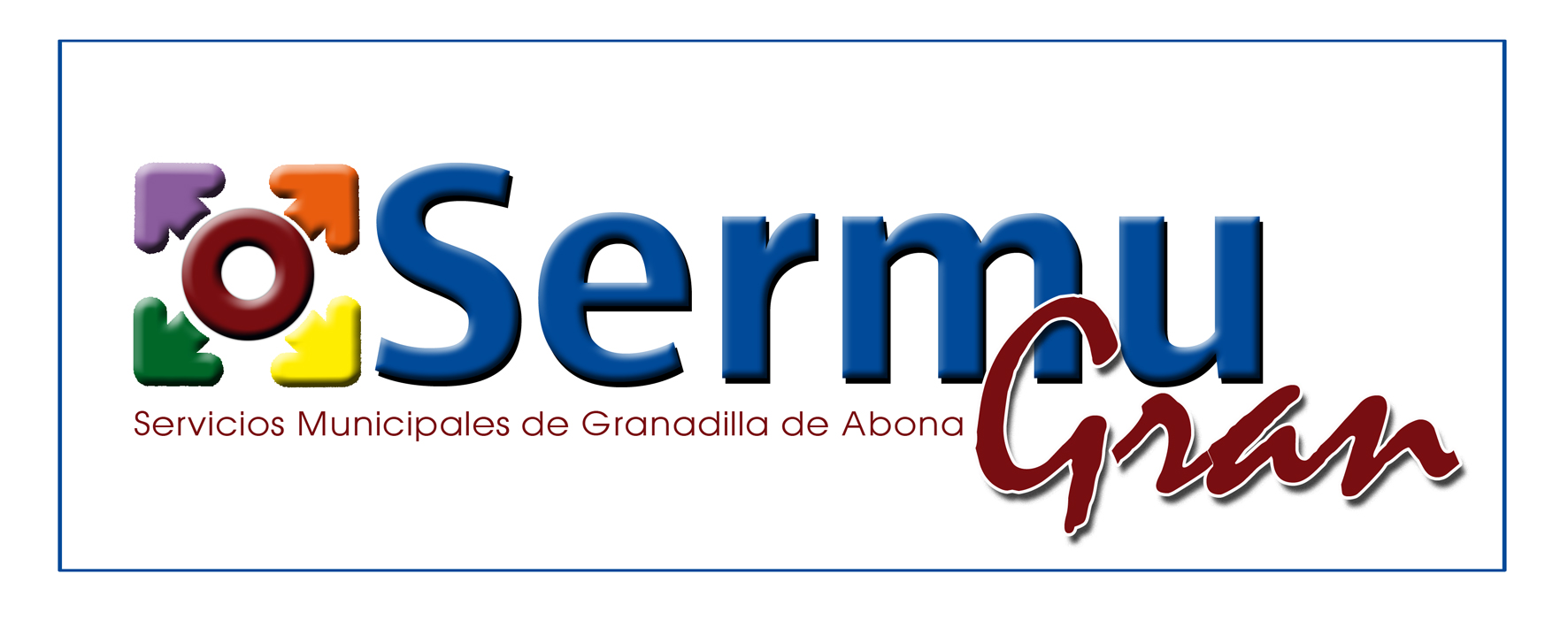 SERVICIOS MUNICIPALES DE GRANADILLA DE ABONA